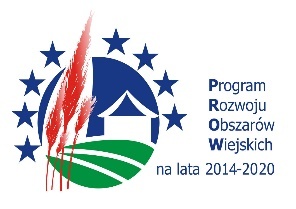 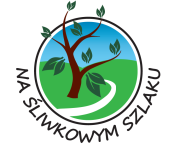 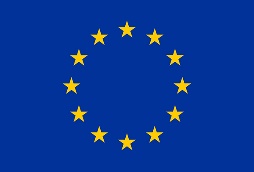 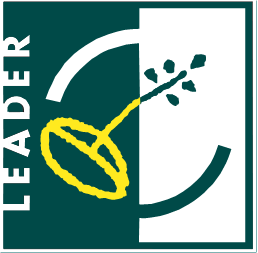 „Europejski Fundusz Rolny na rzecz Rozwoju Obszarów Wiejskich: Europa inwestująca w obszary wiejskie”Załącznik nr 1 do Regulaminu Śliwkowego Konkursu KulinarnegoKARTA ZGŁOSZENIA UDZIAŁUw Śliwkowym Konkursie Kulinarnym 2018Imię i Nazwisko: .........................................................................................……………………………………………...Adres:ulica / nr domu ................................................................................................……………………………………………miejscowość i kod pocztowy .............................................................................………………………………………….telefon kontaktowy ............................................................................................................……………………………Nazwa potrawy I (kategoria dania główne):…………………………………………………………………………………………………………………………………………………………………….Krótki opis potrawy I (receptura, sposób wykonania i inne ważne informacje dotyczące potrawy, np. czy jest to przepis autorski, znaleziony w starej książę kucharskiej, przekazywany z pokolenia na pokolenie, zmodyfikowany na bazie przepisu już istniejącego, itp.)......................................................................................................................................……………………………………......................................................................................................................................……………………………………......................................................................................................................................……………………………………......................................................................................................................................……………………………………......................................................................................................................................……………………………………......................................................................................................................................……………………………………......................................................................................................................................……………………………………......................................................................................................................................……………………………………......................................................................................................................................……………………………………......................................................................................................................................……………………………………......................................................................................................................................……………………………………......................................................................................................................................……………………………………Nazwa potrawy II (kategoria ciasta i desery):…………………………………………………………………………………………………………………………………………………………………….Krótki opis potrawy II (receptura, sposób wykonania i inne ważne informacje dotyczące potrawy, np. czy jest to przepis autorski, znaleziony w starej książę kucharskiej, przekazywany z pokolenia na pokolenie, zmodyfikowany na bazie przepisu już istniejącego, itp.)......................................................................................................................................……………………………………......................................................................................................................................……………………………………......................................................................................................................................……………………………………......................................................................................................................................……………………………………......................................................................................................................................……………………………………......................................................................................................................................……………………………………......................................................................................................................................……………………………………......................................................................................................................................……………………………………......................................................................................................................................……………………………………......................................................................................................................................……………………………………......................................................................................................................................……………………………………......................................................................................................................................……………………………………Prezentacja potraw odbędzie się na lokalnej imprezie plenerowej w gminie ……………………………………………(należy wpisać jedną z gmin: Czchów, Gnojnik, Gródek nad Dunajcem, Iwkowa, Korzenna, Lipnica Murowana, Łososina Dolna)Oświadczam, iż potrawy zostały przygotowane w sposób higieniczny i z produktów nie zagrażających życiu 
i zdrowiu człowiekaOświadczam, iż zapoznałem(am) się z Regulaminem Konkursu i akceptuję podane warunki oraz wyrażam zgodę na przetwarzanie moich danych osobowych przez Stowarzyszenie „Na Śliwkowym Szlaku” w celach promocyjnych zgodnie z Ustawą z dnia 29.08.1997r. o Ochronie Danych Osobowych (Dz. Ust. Nr 133 poz. 883)   ………………………………………….                                                                                             ……………………………………              Miejscowość i data                                                                                                                   Podpis